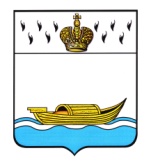              ГЛАВА             города Вышний Волочек             Тверской области                                                 Постановлениеот 18.12.2019                                № 337О внесении изменений в постановление Главы города Вышний Волочекот 25.11.2019 № 310 «О перечне муниципальных программмуниципального образования Вышневолоцкий городской округ Тверской области»В соответствии со статьей 179 Бюджетного кодекса Российской Федерации в целях обеспечения формирования бюджета муниципального образования Вышневолоцкий городской округ Тверской области на основе муниципальных программ муниципального образования Вышневолоцкий городской округ Тверской области, постановляю:1. Внести в постановление Главы города Вышний Волочек от 25.11.2019 № 310 «О перечне муниципальных программ муниципального образования Вышневолоцкий городской округ Тверской области» следующие изменения, приложение к постановлению Главы города Вышний Волочек от 25.11.2019 № 310 «Перечень муниципальных программ  муниципального образования Вышневолоцкий городской округ Тверской области» изложить в новой редакции (прилагается).2. Настоящее постановление вступает в силу с 01.01.2020 и применяется к правоотношениям, возникшим при составлении и исполнении бюджета муниципального образования Вышневолоцкий городской округ Тверской области, начиная с бюджета на 2020 год и на плановый период.3. Настоящее постановление подлежит размещению на официальном сайте города Вышний Волочек в информационно - телекоммуниционной сети «Интернет».И.о Главы города			         			        Н.П. РощинаПеречень муниципальных программмуниципального образования Вышневолоцкий городской округ Тверской областиИ.о. Главы города                                                                                                                                                               Н.П. РощинаПриложение к постановлению Главы города Вышний Волочекот 18.12.2019 № 337«Приложениек постановлению Главы города Вышний Волочекот 25.11.2019 № 310№ п/пНаименование муниципальной программыГлавный администратор (администратор) муниципальной программыАдминистраторы муниципальной программыНаименование главного администратора (администратора) муниципальной программы, расходы на содержание, которого предусмотрены в рамках муниципальной программы12345I. Новое качество жизниI. Новое качество жизниI. Новое качество жизниI. Новое качество жизниI. Новое качество жизни1.Муниципальная программа муниципального образования Вышневолоцкий городской округ Тверской области «Развитие образования Вышневолоцкого городского округа на 2020-2025 годы»Управление образования администрации Вышневолоцкого городского округаУправление образования администрации Вышневолоцкого городского округа Администрация Вышневолоцкого городского округаУправление образования администрации Вышневолоцкого городского округа2.Муниципальная программа муниципального образования Вышневолоцкий городской округ Тверской области «Культура Вышневолоцкого городского округа Тверской области на 2020-2025 годы»Управление культуры, молодежи и туризма администрации Вышневолоцкого городского округа Администрация Вышневолоцкого городского округа Управление культуры, молодежи и туризма администрации Вышневолоцкого городского округаУправление образования администрации Вышневолоцкого городского округаУправление культуры, молодежи и туризма администрации Вышневолоцкого городского округа3.Муниципальная программа муниципального образования Вышневолоцкий городской округ Тверской области «Физическая культура и спорт Вышневолоцкого городского округа Тверской области на 2020-2025 годы»Комитет по физической культуре и спорту администрации Вышневолоцкого городского округаКомитет по физической культуре и спорту администрации Вышневолоцкого городского округаУправление образования администрации Вышневолоцкого городского округаКомитет по физической культуре и спорту администрации Вышневолоцкого городского округа4.Муниципальная программа муниципального образования Вышневолоцкий городской округ Тверской области «Молодежь Вышневолоцкого городского округа Тверской области на 2020-2025 годы»Управление культуры, молодежи и туризма администрации Вышневолоцкого городского округаУправление культуры, молодежи и туризма администрации Вышневолоцкого городского округаУправление образования администрации Вышневолоцкого городского округа-5.Муниципальная программа муниципального образования Вышневолоцкий городской округ Тверской области «Социальная поддержка и защита населения Вышневолоцкого городского округа Тверской области на 2020-2025 годы»Администрация Вышневолоцкого городского округа Администрация Вышневолоцкого городского округа Управление культуры, молодежи и туризма администрации Вышневолоцкого городского округаУправление земельно-имущественных отношений и жилищной политики администрации Вышневолоцкого городского округа-6.Муниципальная программа муниципального образования Вышневолоцкий городской округ Тверской области «Обеспечение правопорядка и безопасности населения Вышневолоцкого городского округа Тверской области на 2020-2025 годы»Администрация Вышневолоцкого городского округа Администрация Вышневолоцкого городского округаУправление культуры, молодежи и туризма администрации Вышневолоцкого городского округаУправление образования администрации Вышневолоцкого городского округаМуниципальное казенное учреждение «Единая дежурно-диспетчерская служба Вышневолоцкого городского округа»-7.Муниципальная программа муниципального образования Вышневолоцкий городской округ Тверской области «Муниципальное управление в Вышневолоцком городском округе на 2020-2025 годы»Администрация Вышневолоцкого городского округа Администрация Вышневолоцкого городского округаАдминистрация Вышневолоцкого городского округа II. Развитие экономикиII. Развитие экономикиII. Развитие экономикиII. Развитие экономикиII. Развитие экономики8.Муниципальная программа муниципального образования Вышневолоцкий городской округ Тверской области «Экономическое развитие Вышневолоцкого городского округа Тверской области на 2020-2025 годы»Администрация Вышневолоцкого городского округа Администрация Вышневолоцкого городского округа Управление культуры, молодежи и туризма администрации Вышневолоцкого городского округаУправление образования администрации Вышневолоцкого городского округаУправление экономического развития администрации Вышневолоцкого городского округа-9.Муниципальная программа муниципального образования Вышневолоцкий городской округ Тверской области «Управление имуществом и земельным ресурсами, расположенными на территории муниципального образования Вышневолоцкий городской округ Тверской области на 2020-2025 годы»Управление земельно-имущественных отношений и жилищной политики администрации Вышневолоцкого городского округаУправление земельно-имущественных отношений и жилищной политики администрации Вышневолоцкого городского округаУправление архитектуры и градостроительства администрации Вышневолоцкого городского округаУправление земельно-имущественных отношений и жилищной политики администрации Вышневолоцкого городского округа10.Муниципальная программа муниципального образования Вышневолоцкий городской округ Тверской области «Развитие туризма в Вышневолоцком городском округе Тверскойобласти на 2020-2025 годы»Управление культуры, молодежи и туризма администрации Вышневолоцкого городского округа Управление культуры, молодежи и туризма администрации Вышневолоцкого городского округа -11.Муниципальная программа муниципального образования Вышневолоцкий городской округ Тверской области «Формирование современной городской среды Вышневолоцкого городского округа на 2020-2025 годы»Управление жилищно-коммунального хозяйства, дорожной деятельности и благоустройства администрации Вышневолоцкого городского округаУправление жилищно-коммунального хозяйства, дорожной деятельности и благоустройства администрации Вышневолоцкого городского округаАдминистрация Вышневолоцкого городского округа-12.Муниципальная программа муниципального образования Вышневолоцкий городской округ Тверской области «Использование и охрана земель муниципального образования Вышневолоцкий городской округ Тверской области на 2020-2025 годы»Управление земельно-имущественных отношений и жилищной политики администрации Вышневолоцкого городского округаУправление земельно-имущественных отношений и жилищной политики администрации Вышневолоцкого городского округа-13.Муниципальная программа муниципального образования Вышневолоцкий городской округ Тверской области «Благоустройство Вышневолоцкого городского округа и комплексное развитие систем коммунальной инфраструктуры Вышневолоцкого городского округа на 2020-2025 годы»Управление жилищно-коммунального хозяйства, дорожной деятельности и благоустройства администрации Вышневолоцкого городского округаУправление жилищно-коммунального хозяйства, дорожной деятельности и благоустройства администрации Вышневолоцкого городского округа Управление образования администрации Вышневолоцкого городского округаУправление жилищно-коммунального хозяйства, дорожной деятельности и благоустройства администрации Вышневолоцкого городского округа14.Муниципальная программа муниципального образования Вышневолоцкий городской округ Тверской области «Развитие инфраструктуры сельской территории Вышневолоцкого городского округа на 2020-2025 годы»Управление территориальной политики и социально-административного развития сельских территорий администрации Вышневолоцкого городского округаУправление территориальной политики и социально-административного развития сельских территорий администрации Вышневолоцкого городского округаУправление территориальной политики и социально-административного развития сельских территорий администрации Вышневолоцкого городского округа